EMAIL COMPLETED FORM AND LINE LIST TO WAUKESHA COUNTY HEALTH DEPT: 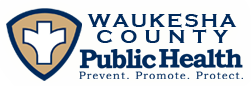 publichealth@waukeshacounty.govNAME OF UNIT:       ONSET DATE OF FIRST COVID-19 ILLNESS FOR RESIDENTS:      ONSET DATE OF FIRST COVID-19 ILLNESS FOR STAFF:      ONSET DATE OF LAST COVID-19 ILLNESS FOR RESIDENTS:      ONSET DATE OF LAST COVID-19 ILLNESS FOR STAFF:      NAME OF UNIT:      ONSET DATE OF FIRST COVID-19 ILLNESS FOR RESIDENTS:      ONSET DATE OF FIRST COVID-19 ILLNESS FOR STAFF:      ONSET DATE OF LAST COVID-19 ILLNESS FOR RESIDENTS:      ONSET DATE OF LAST COVID-19 ILLNESS FOR STAFF:      *If there are additional units affected, please add an additional page containing that information.DATE:      FACILITY NAME:      facility address:      Telephone #:      Fax #:      contact person:      email:      NUMBER EXPOSEDNUMBER ILLNUMBER HOSPITALIZEDNUMBER OF DEATHSStudents: STAFF:      NUMBER EXPOSEDNUMBER ILLNUMBER HOSPITALIZEDNUMBER OF DEATHSRESIDENTS: STAFF:      